Biology Virtual Lab					Name:_____________________________
Paramecium Population Dynamics			Date ____________________ Block ____Instructions:1. Go to bit.ly/1qpo7TT.  2. Once you have clicked the hyperlink and the web page displays, you should notice that this lab has instructions on the left hand side to guide you through the laboratory procedure. 3. Collect and record data by following the procedure.4. Answer the analysis questions thoroughly.DataGraph your data on the graph on the next page. Use a separate line for each condition. 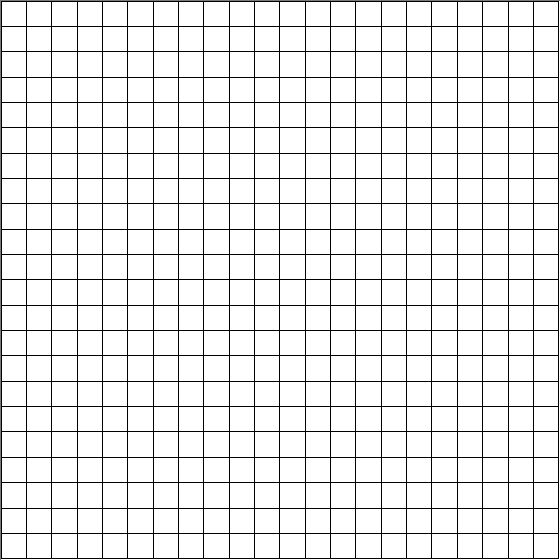 Analysis Questions1. On what day did the Paramecium caudatum population reach the carrying capacity (maximum) of the environment when it was grown alone? How do you know?2. On what day did the Paramecium aurelia population reach the carrying capacity of the environment? How do you know?3. Explain the differences in the population growth patterns of the two Paramecium species. What does this tell you about how Paramecium aurelia uses available resources?4. Describe what happened when the Paramecium populations were mixed in the same test tube. 5. Explain how this experiment demonstrates that no two species can occupy the same niche. What type of relationship did the two paramecium species have? P. aureliagrown alone,cells/mLP. caudatum grownalone, cells/ml -P. aurelia grown in mixed culture, cells/ mLP caudatum grown inmixed culture,cells/ml-Day 0Day 2Day 4Day 6Day 8Day 10Day 12Day 14Day 16